Klimatvänlig skolmat och Skolmat 2030Responsmall för lärareSamla in respons från eleverna, lärarna och den övriga personalen om försöket med hjälp av bland annat en Kahoot-enkät.Anvisningar för hur du använder Kahoot finns här.Rubrik: Respons om temaveckan Skolmat 2030Välj bland följande påståenden vilket som bäst beskriver din åsikt om temaveckan Skolmat 2030. 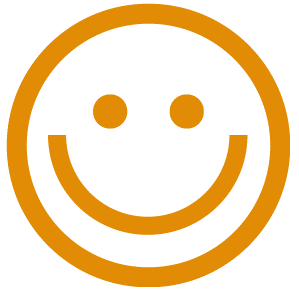 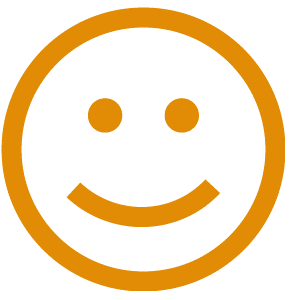 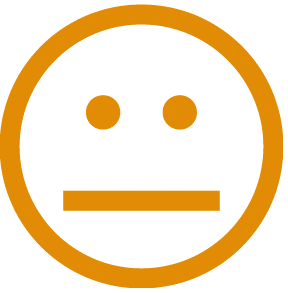 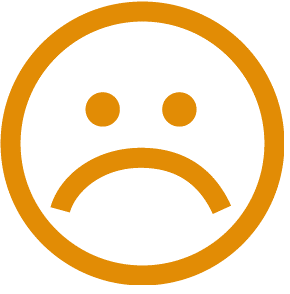 Välj Quiz: Anser du att man uppnådde de uppsatta målen under temaveckan? (Här kan man även ange ett enskilt mål.)Svarsalternativ: KänsloikonerVälj Quiz: Fick du tillräckligt med information om temaveckan under veckan?Svarsalternativ: KänsloikonerVälj Quiz: Fick temaveckan synlighet i lokala medier?Svarsalternativ: KänsloikonerVälj Quiz: Hur förändrades din egen inställning till frågan tack vare temaveckan?Svarsalternativ: KänsloikonerVälj Open-ended: Idéer till nya temaveckor och evenemangVälj Open-ended: Fri kommentarSom bilder kan du välja färdiga bilder i Kahoot eller själv ta bilder under temaveckan och använda dem.